COUNTY OF ALAMEDAADDENDUM No. 1toRFP No. 902206forEmergency Prepared Meals Distribution and CalFresh Outreach ServicesAlameda County is committed to reducing environmental impacts across our entire supply chain. 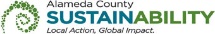 If printing this document, please print only what you need, print double-sided, and use recycled-content paper.The following Sections have been modified or revised as shown below.  Changes made to the original RFP document are in bold print and highlighted, and deletions made have a strike through.Page 10 of the RFP, Section D (Specific Requirements), Item 2.d., the following has been added:  Contractor shall provide detailed meal menus and explain how proposed meal menus meet the guidelines listed on page 10 of the RFP, Section D (Specific Requirements), Items 2.b. and 2.d.  In addition to The Dietary Guidelines for Americans, please refer to this quick reference guide:https://myplate-prod.azureedge.us/sites/default/files/2022-01/SSwMP%20Mini-Poster_English_Final2022.pdfThe MyPlate guide is the consumer version of The Dietary Guidelines for Americans that focuses on quantities of food groups instead of counting specific quantities of macro- and micronutrients in a meal.The Excel Bid Form, Budget Detail tabs for Region 1, 2, 3, and 4, have been revised as follows: The sole revenue source for this proposed budget is the funds provided by County under this 	RFP. If the Bidder's proposal is selected for a contract, the number of meals proposed to be 	served annually in the budget below is the only number of meals supported by County funds.VENDOR BID LISTRFP No. 902206 – Emergency Prepared Meals Distribution and CalFresh Outreach ServicesThis Vendor Bid List is being provided for informational purposes to assist bidders in contacting other businesses to develop subcontracting relationships.This Addendum is being issued to all vendors on the Vendor Bid List; the following revised vendor bid list includes contact information for each vendor attendee at the Networking/Bidders Conference.This RFP Addendum has been electronically issued to potential bidders via e-mail.  E-mail addresses used are those in the County’s Small Local Emerging Business (SLEB) Vendor Database or from other sources.  If you have registered or are certified as a SLEB, please ensure that the complete and accurate e-mail address is noted and kept updated in the SLEB Vendor Database.  This RFP Addendum will also be posted on the GSA Contracting Opportunities website located at Alameda County Current Contracting Opportunities.RFP No. 902206 - Emergency Prepared Meals Distribution and CalFresh Outreach ServicesRFP No. 902206 - Emergency Prepared Meals Distribution and CalFresh Outreach ServicesRFP No. 902206 - Emergency Prepared Meals Distribution and CalFresh Outreach ServicesRFP No. 902206 - Emergency Prepared Meals Distribution and CalFresh Outreach ServicesRFP No. 902206 - Emergency Prepared Meals Distribution and CalFresh Outreach ServicesRFP No. 902206 - Emergency Prepared Meals Distribution and CalFresh Outreach ServicesBusiness NameContact NameContact PhoneAddressCityEmailA Better Way, Inc.David Channer3200 Adeline StreetBerkeleydchanner@abetterwayinc.netA Safe Place Carolyn Russell 2864 Telegraph AveOakland crussell@asafeplace.orgAbode Services Louis Chicoine 40849 Fremont Blvd Fremont lchicoine@abodeservices.orgAC Deputy Sheriff's Activities LeagueHilary Bass16378 East 14th Street, Suite 102San Leandrohbass@acgov.orgAccent on Languages, Inc Francine Kuipers 1840 Alcatraz Ave. Suite C1Berkeley francinek@accentonlanguages.comAfghan Elderly Association Najia Hamid 33532 Third Street Union City nhamid@fremont.govAlameda Alliance for Health Scott Coffin1240 South Loop Road Alameda SCoffin@alamedaalliance.orgAlameda County Community Food Bank Regi Young7900 Edgewater Drive Oakland ryoung@accfb.orgAlameda County Homeless Action Center Patricia E. Wall 3126 Shattuck Avenue Berkeley opattiewall@yahoo.comAlameda County Office of Education Elizabeth Tarrango313 West Winton Ave. Hayward lizt@acoe.orgAlliance Assessments IncAparna Dixit, PsyDaparnad35@hotmail.comAllWorld Language Consultants, IncShanice Waite172 Rollins AveRockvilleswaite@alcinc.comAlzheimer's Disease & Related Disorders Associat'nElizabeth Edgerly3675 Mt Diablo Blvd., Suite 250Lafayetteeedgerly@alz.orgAlzheimer's Services of the East Bay Micheal Pope 2320 Channing Way Berkeley micheal@aseb.orgAmerican Indian Child Resource Center Mary Trimble Norris522 Grand AvenueOakland mary@aicrc.orgAparna Dixit, PsyDAparna Dixit, PsyD1102 Shevlin DriveEl Cerritoaparnad35@hotmail.comBananas, Inc. Kim Johnson5232 Claremont AvenueOakland kym@bananasbunch.orgBay Area Community BenefitL. J. Jennings7901 Oakport Street, Suite 1200Oaklandpastorlj@kingdombuilderscf.orgBay Area Community BenefitIliana Rodriguezirodriguez@bach.healthBay Area Community BenefitOlivia Dearodear@bach.healthBay Area Community HealthZettie D. Page III40910 Fremont BlvdFremont zpage@bach.healthBay Area Legal Aid Genevieve Richardson1735 Telegraph Avenue Oakland GRichardson@baylegal.orgBay Area Legal Aid Mark Montoya mmontoya@baylegal.orgBerkeley Food & Housing ProjectCalleene Egan(510) 601-26073225 Adeline StreetBerkeley cegan@bfhp.orgBerkeley Food & Housing ProjectAngela Upshaw(510) 921-23063226 Adeline StreetBerkeley aupshaw@bfhp.orgBerkeley Food & Housing ProjectAndre Green(510) 435-82253227 Adeline StreetBerkeley agreen@bfhp.orgBerkeley Food & Housing ProjectKathy Treggiari(510) 289-60983228 Adeline StreetBerkeley ktreggiari@bfhp.orgBerkeley Food & Housing ProjectSusan Shing(510) 593-07883229 Adeline StreetBerkeley sshing@bfhp.orgBerkeley Youth Alternatives Niculia Williams1255 Allston Way Berkeley nwilliams@byaonline.orgBetter 4 You Meals/Revolution FoodsRobert Camarena(323) 558-0274rcamarena@better4youmeals.comBeyond Emancipation Vanetta Johnson675 Hegenberger Road, Suite 100Oakland vjohnson@beyondemancipation.orgBinti, Inc.Felicia Curcuru1212 Broadway, Suite 200OaklandFelicia@binti.comBIT California LLCEric Bambury2930 Ramona Ave, #100Sacramentoebambury@dfsmail.comBrent Hughey, PhdBrent Hughey, PhD7901 Stoneridge Dr. #521Pleasantonhughey@neuropsychalliance.comBrighter Beginnings Barbara Bunn McCullough 2744 E 11th Street, Suite H01Oaklandbbmccullough@brighter-beginnings.orgBuilding Futures With Women & Children Liz Varela 1840 Fairway DriveSan Leandro lvarela@bfwc.orgBuilding Opportunities for Self-SufficiencyDonald Frazier1918 University Ave., Suite 2ABerkeley dfrazier@self-sufficiency.orgBuilding Opportunities for Self-SufficiencySonja Fitz(510) 649-1930sfitz@self-sufficiency.orgCalico CenterErin Harper524 Estudillo Avenue San Leandro erin@calicocenter.orgCalifornia State University Fresno, FoundationKeith Kompsi4910 N. Chestnut Ave.Fresnokkompsi@csufresno.eduCapital TransitShiraz Mir187 Dnieper River WaySacramentoSHIRAZMIR916@GMAIL.COMCatholic Charities of the Diocese of OaklandMargaret Peterson433 Jefferson Street Oakland mpeterson@cceb.orgCenter for Independent Living Stuart James2490 Mariner Square Loop, Suite 210Alamedasjames@thecil.orgChabot-Las Positas Community College Jonah Nicholas7600 Dublin Blvd., Suite 102Dublinjnicholas@clpccd.orgChapin Hall Center for ChildrenJoanne Pearlman1313 E. 60th StreetChicagojpearlman@chapinhall.orgCity of Berkeley Dee Williams-Ridley2180 Milvia StreetBerkeley dwilliams-ridley@cityofberkeley.infoCity of Fremont Brian StottP.O. Box 5006 Fremont bstott@ci.fremont.ca.usCity of Fremont Suzanne Shenfil3300 Capitol Ave, Building BFremontsshenfil@fremont.govCity of Fremont Karen Grimsich3300 Capitol Ave, Building BFremontKGrimsich@fremont.govCity of Oakland Estelle Clemons150 Frank H. Ogawa Plaza, Suite 4340 Oakland eclemons@oaklandca.govCity of Oakland Kathy Hicks150 Frank H. Ogawa Plaza, Suite 4340 Oakland khicks@oaklandca.gov City of Oakland Martina Bouey150 Frank H. Ogawa Plaza, Suite 4340 Oakland mbouey@oaklandca.govCity of Refuge United Church of ChristRev. Dr. Yvette Flunder8400 Enterprise Way, Suite 120Oaklandflundery1@mac.comCity of Richmond Steven Falk, c/o Sal Vaca330 25th StreetRichmond svaca@richmondworks.orgCOMCAST Cable HoldingLorena Rosales50 Francisco Street, 3rd FloorSan FranciscoLorena_Rosales@comcast.comCommon VisionGreg Kolevzon2620 California StBerkeleygreyloom@gmail.comCommunity Child Care Council (4Cs) ALACORenee S. Herzfeld 22351 City Center Drive, Suite 100Hayward ReneeH@4C-Alameda.orgCommunity Child Care Council (4Cs) ALACOAlyssa Corsi alyssac@4c-alameda.orgCommunity Kitchens, Inc.Maria Alderete(510) 409-85822221 BroadwayOaklandMaria@lukasoakland.comCommunity Kitchens, Inc.Maria Alderete(510) 409-85832222 BroadwayOaklandmaria@ckoakland.orgCommunity Resources for Independent LivinM Galvan439 A Street Hayward Michael.Galvan@crilhayward.orgContra Costa County Workforce Dev Board 4071 Port Chicago hwy, Suite 250ConcordEHSDInfo@ehsd.cccounty.us Covenant House California Bill Bedrossian200 Harrison StreetOaklandbbedrossian@covca.orgCrisis Support ServicesNarges Zohoury DillonP.O. Box 3120 Oakland ndillon@crisissupport.orgDavis Street Community Center, Inc. Rose Padilla Johnson 3081 Teagarden Street San Leandro rjohnson@davisstreet.orgDavis Street Community Center, Inc. Carole McKindley-Alvarez calvarez@davisstreet.org Davis Street Community Center, Inc. Daniel Johnson djohnson@davisstreet.orgDayBreak Adult Care CentersOfra Paz510 17th Street, Suite 200Oakland ofra@daybreakcenters.orgDeepa Abraham dba Be WellDeepa Abraham, PhD 7080 Donlon Way, Suite 104 Dublin bewellpro@att.netDeeply RootedRonald Muhammad1143 10th StOaklandmr_muhammad510@hotmail.comDelta Dental Plan of California Jeunesse Raymundo100 First St, M/S F6San Francisco jraymundo@delta.orgDowns Community Development Corp. Xushie Brue6026 Idaho StreetOakland xushieb@gmail.comDowns Community Development Corp. Norma Lampley6026 Idaho StreetOakland eclnml@aol.comE.C. Reems Community Services Rev Maria E. Reems 8411 MacArthur Blvd Oakland Reems4@aol.comEast Bay Agency for Children Josh Leonard2828 Ford StreetOaklandJosh.leonard@ebac.orgEast Bay Agency for Children Mikalah Kendall mikalah.kendall@ebac.orgEast Oakland Community Project Wendy Jackson 7515 International Boulevard Oakland wendyujackson@gmail.comEast Oakland Switchboard Lynn Embry-Nimmer1909 73rd AvenueOakland eastoaklandswitchboard@gmail.comEden Area Regional Occupational Program Linda Granger26316 Hesperian Blvd. Hayward lgranger@edenrop.orgEden I & R, Inc. Alison DeJung570 B Street Hayward adejung@edenir.orgEden I & R, Inc. David Hartman, dhartman@edenir.orgEden I & R, Inc. Gitanjali Rawat grawat@edenir.orgEden I & R, Inc. Natalie Tercero ntercero@edenir.orgEden United Church of ChristPastor Arlene Nehring(510) 582-953321455 Birch StreetHaywardarlene@edenucc.comEden United Church of ChristMarvin Wiser(510) 582-9533marvin@edenucc.comElmhurst Presbyterian ChurchSandra Black (510) 470-8119sfblack60@yahoo.comEl Puente ComunitarioElena Lepe(510) 209-373624650 Amador Street, #59 Haywardelena@elpuentecomunitario1.org Empowered AgingNicole Howell2255 Contra Costa Blvd., Suite 204Pleasant Hillnicolehowell@ccombudsman.orgEvident ChangeKathy Park520 3rd Street, Ste 101Oaklandkpark@evidentchange.orgExcel Interpreting, LLC Koy Saephan1804 Tribute Rd. Suite 207Sacramento koy@excelinterpreting.comFamily Bridges, Inc. Corinne Jan 168-11th St. Oakland corinnej@fambridges.orgFamily Caregiver Alliance Kathleen Kelly 101 Montgomery Street, Suite 2150San Francisco kkelly@caregiver.orgFamily Crisis International Youth AssistanceQuint Hall16835 Algonquin St, Suite 439Huntington BeachContracts@westshield.comFamily Paths, Inc. Barbra Silver1727 MLK Jr. Way, #109 Oakland bsilver@familypaths.orgFamily Support ServicesCheryl Smith303 Hegenberger Road, Suite 400Oakland csmith@fssba-oak.orgFamily Violence Law Center Erin Scott470 27th StreetOakland escott@fvlc.orgFare Community KitchenNina Mendez(414) 688-9132nina.mendez@justfare.coFare Community KitchenBronwenbronwen@justfare.coFare Resources Inc.Caetie Ofiesh1327 61st StreetEmeryvillecaetie.ofiesh@fareresources.comFelton InstituteAl Gilbert1005 Atlantic AvenueAlamedaagilbert@felton.orgFidelity Security Life Insurance CoBryson L. Jones4000 Luxottica PlaceMason lbohanna@eyemed.comFirst 5 Alameda CountyKristin Spanos1115 Atlantic AvenueAlamedaKristin.Spanos@first5alameda.orgFirst 5 Alameda CountyJulia Otani Julia.Otani@First5alameda.orgFirst African Methodist Episcopal ChurchJames Haskins530 37th Street Oakland jamesh_haskins@yahoo.comFirst Place for Youth Emily Jensen426 17th St. Suite 100Oakland Ejensen@Firstplaceforyouth.orgFirst Place for Youth Erica Waterford ewaterford@firstplaceforyouth.orgFirst Place for Youth Jamie Kugelberg jkugelberg@firstplaceforyouth.orgFirst Place for Youth Sonya Cravines scravines@firstplaceforyouth.orgFirst Place for Youth June Miyake jmiyake@firstplaceforyouth.orgFirst Place for Youth Vicki Whitlock vwhitlock@firstplaceforyouth.orgFirst Presbyterian Church of HaywardAaron Horner24900 Grove WayCastro Valleyaaron@firstpreshayward.comFred Finch Youth Center Tom Alexander3800 Coolidge Ave Oakland tomalexander@fredfinch.orgFrom Seed 2 FeedMarcus McCreeSan Lorenzomarcusmccree@gmail.comHanna Interpreting, LLCTom Elias10783 Jamacha Blvd, Ste8Spring Valleytom@hannais.comHayward Area Recreation & Park District Paul McCreary1099 E St. Hayward MccP@haywardrec.orgHayward Area Recreation & Park District Shaylynn Nelsonnels@haywardrec.orgHealth Management Associates IncJeff Devries120 N Washington Sq. Suite 705Lansingjdevries@healthmanagement.comHill & Company Communications, Inc.James Hill1072 Martin Luther King DriveHaywardjhill@hillpr.comHivelyMary Hekl7901 Stoneridge Drive, Suite 150Pleasanton mary@behively.orgImmigration Institute of the Bay AreaEllen Dumesnil476 3rd StreetOaklandedumesnil@iibayarea.orgImmigration Institute of the Bay AreaMary Robbinsmrobbins@iibayarea.orgInternational Rescue Committee Sarah Terlouw440 Grand Ave., Suite 500OaklandSarah.Terlouw@rescue.orgInternational Rescue Committee Yeni TellesYeni.Telles@rescue.orgInternational Rescue Committee Sara ZejnicSara.Zejnic@rescue.orgInterpreters Unlimited, Inc.Shamus SayedPO Box 27660San Diegoshamus.sayed@iugroup.comJeweld Legacy GroupCarol F. Burton1714 Franklin St #100-128Oaklandjeweldlegacy@gmail.comJ-Sei, IncDiane Wong 1285 66th StreetEmeryvilleDiane@j-sei.orgJust FareBronwen Sterling(415) 608-1707bronwen@justfare.coKevin W. Harper CPA & AssociatesKevin W. Harper20885 Redwood Road, Suite 202Castro Valleykharper@kevinharpercpa.comKidango, Inc.Scott Moore44000 Old Warm Springs Blvd Fremont smoore@kidango.orgKorean Community Center of the East Bay June Lee (925) 789-0822101 Callan Ave. Suite 400San Leandrojunelee@kcceb.orgKorean Community Center of the East Bay 102 Callan Ave. Suite 400San Leandroyeri@kcceb.orgKorean Community Center of the East Bay Art Choi103 Callan Ave. Suite 400San Leandroart@kcceb.orgLa Clinica de la Raza Jane Garcia 1450 Fruitvale AveOakland jgarcia@laclinica.orgLaboratory Corporation of America HoldingsDr. George Maha1440 - York CourtBurlingtonmahag@labcorp.comLanguage Line Services, Inc.Earl Scott Merritt1 Lower Ragdale Drive, Building 2Monterey RCummings@languageline.comLao Family Community Development, Inc.Kathy Chao-Rothberg 2325 E 12th Street, Suite 226Oakland krothberg@lfcd.orgLegal Assistance for Seniors James Treggiari333 Hegenberger Road, Suite 850Oakland jtreggiari@lashicap.orgLifelong Medical CareMartin A. LynchPO BOX 11247Berkeleymlynch@lifelongmedical.orgLincolnAllison Becwar1266 - 14th StreetOaklandallisonbecwar@lincolnfamilies.orgLocal Foodz Cali Inc.Sandeep Rajbhandari(650) 532-3051sunny@localfoodzca.comLove Never FailsVanessa Russell6937 Village Parkway, #2074Dublinvanessa@loveneverfailsus.comMandela PartnersCiara Segura 1344 7th StreetOaklandciara@mandelapartners.orgMandela PartnersMaureen Silva1344 7th StreetOaklandMaureen@mandelapartners.orgMeal Kit SupplyJeff Jacobs(877) 833-1418 x 717jeff.jacobs@mealkitsupply.comMercy Retirement and Care CenterKrista Lucchesi3431 Foothill Blvd.Oaklandklucchesi@eldercarealliance.orgMichael Sanders Enterprises, Inc.Michael Sanders5200 Peachtree Road, Suite 3104AtlantaMICHAEL@THE220EXP.COMMISSSEYJennifer B. Lyle424 Jefferson StOaklandJennifer@misssey.orgNeuro Psych Alliance IncBrent Hughey, PhD7901 Stoneridge Dr. #521Pleasantonhughey@neuropsychalliance.comNutrition Solutions LLCJan Speer7922 Sanford StreetOaklandjanspeer@gmail.comOak Harvest KitchenSean Brekke-Miesnersean@mandelapartners.orgOakland Private Industry CouncilRobin Raveneau268 Grand AveOaklandrobinr@oaklandpic.orgOhlone Community College DistrictAlex Lebedeff43600 Mission BlvdFremontalebedeff@ohlone.eduOn Lok Senior Health ServicesGrace Li3683 Peralta BlvdFremontgraceli@onlok.orgOne Nation Dream MakersRonnie ForbesPO Box 92Livermoreronnie@onenationdreammakers.orgOpen Heart KitchenHeather Greaux(925) 500-82471141 Catalina Dr  #137Livermorelmckeever7@comcast.netOptions Recovery ServicesThomas Gorham1835 Allston WayBerkeleyTgorham@optionsrecovery.orgPitney Bowes Global Financial ServicesJeff Densmore4305 Hacienda Dr. Suite 100PleasantonJeffrey.Densmore@pb.comPitney Bowes Global Financial ServicesLaura GrahamLaura.Graham@pb.comPreventive Care PathwaysH. Geoffrey Watson, M.D.5709 Market StreetOaklandhgeoffreywatson@aol.comRebuilding Together OaklandLisa Malul530 3rd Street, Suite 109Oaklandlisa@rtoakland.orgRebuilding Together OaklandLucie Johnova lucie@rtoakland.orgRefugee & Immigrant TransitionsLaura Vaudreuil1811 11th AveOaklandinfo@reftrans.orgRobert E. KennedyBob Kennedy39 California Street #320Valley SpringsBKMFCC@yahoo.comRoots Community Health CenterNoha Aboelata9925 International Blvd., #5Oaklanddrnoha@rootsclinic.orgRoots Community Health CenterCandy Marie Bickett9925 International Blvd., #5Oaklandcandy@rootsclinic.orgRoots Community Health CenterJamaica Sowell9925 International Blvd., #5Oaklandjamaica@rootsclinic.orgRoslyn Wright, BAPTARoslyn Wright, PsyD1057 MacArthur Blvd. #206San Leandroroz@bapta.comRubicon Programs, IncorporatedDr. Carole Dorham-Kelly2500 Bissell AvenueRichmondcarolek@rubiconprograms.orgRuby's PlaceSophora Acheson20880 Baker RoadCastro Valleysophora@rubysplace.orgS.O.S. - Meals on WheelsCharlie Deterline2235 Polvorosa Ave. Suite 260San Leandrocharlie@sosmow.orgSafe Alternatives To Violent EnvironmentsJennifer Dow Rowell1900 Mowry Avenue, Suite 201Fremontexecutivedirector@save-dv.orgSafe Alternatives To Violent EnvironmentsJay Mehtafinance@save-dv.orgSalvation ArmyMajor James Sullivan510-383-9300 ext 1201 2794 Garden StreetOaklandJames.Sullivan@usw.salvationarmy.orgSalvation ArmyRobert Alex2794 Garden StreetOaklandRobert.Alex@usw.salvationarmy.orgSan Bernardino CountyHolly Murphy268 W. Hospitality LaneSan Bernardinoholly.murphy@calwin.orgSenior Support Program of the Tri-ValleyRobert Taylor5353 Sunol BlvdPleasantonrtaylor@ssptv.orgSER-Jobs for Progress, Inc.Jesus Padron255 N. Fulton Street, #106Fresnojesuspadron@sercalifornia.orgSister to Sister 2 IncMelissa Hellums2363 A San Pablo AvenueOaklandmelissa@serenityhouseoakland.orgService Opportunity for Seniors/SOS Meals on WheelsCharlie Deterline(510) 343-6122Charlie@sosmow.orgSOS Meals on WheelsDaniel Ashbrook(510) 470-7834dan@sosmow.orgSpanish Speaking Unity CouncilChris Iglesias1900 Fruitvale Ave, Suite 2AOaklandciglesias@unitycouncil.orgSpanish Speaking Unity CouncilRafael Velazquez1901 Fruitvale Ave, Suite 2AOaklandrvelazquez@unitycouncil.orgSpanish Speaking Unity CouncilAlexander Vazquez1902 Fruitvale Ave, Suite 2AOaklandAVazquez@unitycouncil.orgSpanish Speaking Unity CouncilKyle Radcliff1903 Fruitvale Ave, Suite 2AOaklandKRadcliff@unitycouncil.orgSpanish Speaking Unity CouncilRaquel Marquez1904 Fruitvale Ave, Suite 2AOaklandRMarquez@unitycouncil.orgSpanish Speaking Unity CouncilGarima Shiwakoti1905 Fruitvale Ave, Suite 2AOaklandGShiwakoti@unitycouncil.orgSt. Mary's CenterSharon Cornu925 Brockhurst StreetOaklandsharoncornu@stmaryscenter.orgSt. Mary's CenterKristina Wong(510) 923-9600 x250 kwong@stmaryscenter.orgSwords To PlowsharesMichael Blecker401 Van Ness Ave., Suite 313San Franciscomblecker@stp-sf.orgTerra Firma DiversionBertha Cuellar30086 Mission BlvdHaywardbcuellar@terrafirmadiversion.comThe Alliance for Community WellnessAaron Ortiz26081 Mocine AveHaywardaortiz@lafamiliacounseling.orgThe RefugeJason HendersonPO BOX 19275Oaklandjbhrefuge@comcast.netThe Unity CouncilKaren Steeber(415) 786-3904ksteeber@unitycouncil.orgThomas Van FleetThomas Van Fleet, PhD11135 San Pablo Ave #2370El Cerritotomvanvleet@gmail.comTiburcio Vasquez Health Center, Inc.Andrea Schwab-Galindo22331 Mission Blvd.Haywardaschwabgalindo@tvhc.orgTotal Administrative Services CorporationAndy Bartel2302 International LaneMadisonAndy.Bartel@tasconline.comTri Valley Regional Occupational ProgramJulie Duncan1040 Florence RoadLivermorejduncan@tvrop.orgTri-City VolunteersTaylor Johnson37350 Joseph StreetFremonttaylor@tcvfoodbank.orgTri-Valley Haven for Women,  Inc.Ann King3663 Pacific AveLivermoreann@trivalleyhaven.orgTri-Valley Haven for Women,  Inc.3663 Pacific AveLivermorechristine@trivalleyhaven.orgTri-Valley Haven for Women,  Inc.3663 Pacific AveLivermorefay@trivalleyhaven.orgTri-Valley Haven for Women,  Inc.Ralph Johnson3663 Pacific AveLivermoreralph@trivalleyhaven.orgTrybe IncAndrew Park1341 E 25th Street Suite BOaklandINFO@OAKLANDTRYBE.ORGValata Jenkins-MonroeValata Jenkins-Monroe PhD5656 College AveOaklanddrjenkinsmonroe@gmail.comValleyCare Health SystemRyann DeGraff1111 E. Stanley Blvd.Livermorerdegraff@stanfordhealthcare.orgVietnamese American Community Center of the East BayShirley Gee655 International BlvdOaklandsgee@vacceb.orgVietnamese American Community Center of the East Bay656 International BlvdOaklandScheng@vacceb.orgVietnamese American Community Center of the East BayShannon Meredith656 International BlvdOaklandsmeredith@vacceb.orgWestCoast Children's ClinicStacey A Katz3301 E 12th Street, Suite 259Oaklandskatz@westcoastcc.org